Pflanzenliste zum Vortrag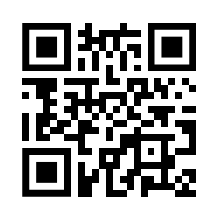 „Hitze-, trockenheits- und kältetolerante Gehölze“Prof. Dipl.-Ing. Jonas ReifFachhochschule Erfurt, Fakultät Landschaftsarchitektur, Gartenbau & Forstwissenschaften
Berufungsgebiet Pflanzenverwendung- und Vegetationskonzepte, jonas.reif@fh-erfurt.deEmpfohlene Pflanzen (alphabetisch):
Mehr zum Arboretum unter https://fhe-arboretum.blogspot.com/Name botanischName deutschHinweiseCercis siliquastrumMittelmeer-JudasbaumVor allem die Sorte ‘Bodnant‘ ist sehr empfehlenswert: Sehr winterhart, reichblühend, langsam wachsendx Chitalpa tashkentensisBaumoleander, SommerglockeGattungshybride, u.a. mit Catalpa speciosa, luftiger Großstrauch, langanhaltende Blütezeit, mehrere Sorten mit unterschiedlich getönten und gezeichnete Blüten wie ‘Morning Cloud‘ o. ‘Pink Dawn‘Choisya x dewitteanaGarten-OrangenblumeAls besonders robust und winterhart gelten die Sorten ‘Aztec Pearl‘ (bis 2,5m) und ‘White Dazzler‘ (1,5m), reichblühend, remontierend, schnittfähigColletia paradoxAnkerpflanzeSehr architektonische Wirkung, DornenEriobotrya japonicaWollmispelSollte als möglichst altes Exemplar (>1,5m) eingesetzt werden, am besten auf Nordseite von Gebäuden oder Innenhof, Winterblühend, Duft, es gibt auch selbstfruchtende Sorten wie ‘Tanaka‘Fatsia japonicaZimmeraralieAbsolut Frosthart, kann auch als Jungpflanze draußen gepflanzt werdenGenista aetnensisÄtna-GinsterGrößte Gefahr: Schneebruch, in der Jugend anbindenHeptacodium miconioidesSieben-Söhne-des-Himmels-StrauchAbsolut Frosthart, langsam wachsend, alte Exemplare auch im Winter schönLagerstroemiaKrepp- oder KräuselmyrteAls besonders robust und winterhart gilt die Hybridsorte ‘Natchez‘, blüht eher unauffällig weiß, dafür sehr schöne rote HerbstfärbungMahonia x mediaGarten-MahonieBlüht im Spätwinter, Duft!Mahonia eurybracteataFarnblättrige MahonieBlüte im Spätherbst eher unauffällig, BlattschmuckpflanzeNandina domesticaHimmelsbambusDie Sorte ‘Firepower‘ hat sich als sehr winterhart erwiesen, färbt sich im Winter auffällig rot, zeitweise wird Trockenheit und Hitze vertragen, keine BlütenPistacia chinensisChinesische PistazieTolle Herbstfärbung, sehr trockenheitstolerantPoliothyrsis sinensisPerlenblüteDerzeit noch schwer erhältlich, reichblühend im August, DuftSphaeralcea incanaKugel- oder WüstenmalveHalbstrauch, extrem reichblühend, ungewöhnliche Blütenfarbe, vor Winterfeuchte schützen, Ausläufer?Tetrapanax papyriferReispapierbaumErstaunlich winterhart und zeitweise trockenheitsverträglich, bei Verletzungen/Schäden neigt sie zu Wurzelschösslingen, nicht verpflanzbarXanthoceras sorbifoliumGelbhornstrauchExtrem Trockenheits- und Hitzeverträglich, reichblühend, ungewöhnliche Auslese ‘Happy Orange‘ von Prakac